Család- és Gyermekjóléti Központ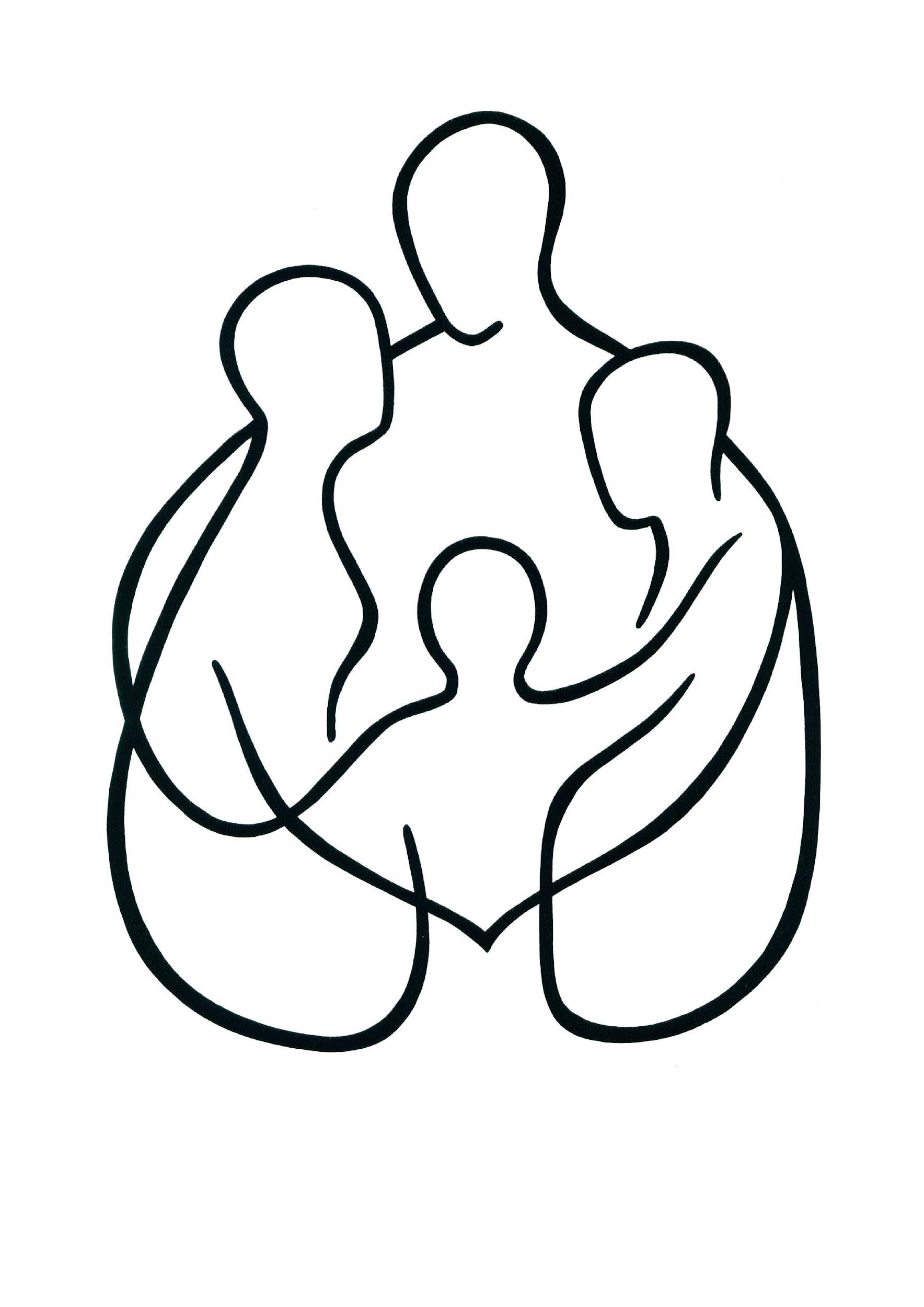 Család és Gyermekjóléti Szolgálata9200 Mosonmagyaróvár, Vasutas u. 10.Tel/Fax: 96/ 216 – 198    E-mail: kozpont@csgykmovar.hu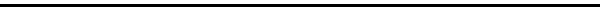 A Mosonmagyaróvári Család- és Gyermekjóléti Központ személyes gondoskodást nyújtó, gyermekjóléti alapellátásokat és szociális alapszolgáltatást végző intézmény. Célunk, hogy a szolgáltatásunkat igénybe vevő gyermekek, felnőttek, családok részére magas szakmai színvonalú ellátást nyújtsunk.Szakmai tevékenységek, amiben családsegítőként tudunk segíteni a rászorulóknak:-szociális életvezetési és mentálhigiénés tanácsadás-gyermeknevelési tanácsadás- ellátásokhoz, szolgáltatásokhoz való hozzájutás szervezése- szociális ügyintézés, krízis kezelés- családgondozás, családban jelentkező működési zavarok, konfliktusok megoldásának elősegítése- információközvetítés, segítő beszélgetés- közösségfejlesztő programok szervezése- adománygyűjtés, közvetítés- közreműködés a speciális szolgáltatások igénybevételéhez: Pszichológiai tanácsadás, jogi tanácsadás, mediáció, családterápia, felügyelt kapcsolattartás, fejlesztőpedagógus.Ezekre a szolgáltatásokra a honlapunkon keresztül lehet időpontot foglalni, www.csgykmovar.hu oldalon, időpontfoglaló alkalmazáson keresztül.ÜGYFÉLFOGADÁS: Rajka Polgármesteri hivatalÜgyfélfogadási idő: Szerda 8-12Családsegítő: Csendes Viktória                       06 20-313-2992 (8-16 óráig)                       csendesviktoria@csgykmovar.huSzakmai vezető: Völgyesi-Domonkos Klára                            06 20-497-0723                            vd.klara@csgykmovar.huKészenléti telefon: 003620/313 3090 Hétköznap:16-24 óráigHétvégén, ünnepnapon: 0-24 óráigIntézményvezető: Novics Bernadett intezmenyvezeto@csgykmovar.hu